Miller Johnson Chartered Accountants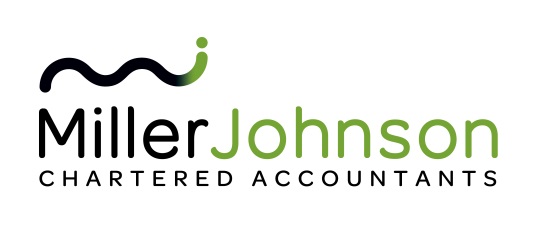 2023 Questionnaire for completion of individual income tax returnFor Non-Resident for tax purposes(one questionnaire to be completed for each person’s return, and only for income received in your own name or jointly with another person)Name: ………………………………………………………………….Best contact method: …………………………………………………Date required by: ………………………………………………………This questionnaire is designed to be completed one of two ways:Print, complete by hand, sign and return to us with your recordsComplete and submit online (Email supporting documents to team@millerjohnson.co.nz)This questionnaire has been designed to be as simple as we can make it, given current tax laws and taxpayer and agent obligations.It is important that you answer every question as indicated. Where your response indicates that a separate set of questions or more information is required, contact your usual accountant at our office.All questions are for the year 1 April 2022 to 31 March 2023 and relates to income from New Zealand sources only. Did you receive any income from New Zealand from which PAYE is deducted? (This includes: wages, withholding payments, NZ superannuation, benefits)?    					YES/ NOIf so, you do not need to take any further action. We will be able to access this information from the IRD website.Investment income from New Zealand sources only Please answer ALL questions in this section, regardless of whether you receive income or not.For all “Yes” answers, please supply supporting documentation (e.g. bank interest certificate, company dividend statements.) If we do not receive this information in full, this will delay and possibly increase the cost of preparation of your return.Also include any income which you receive jointly with another person, and clearly mark this as joint income. Do you receive any interest income?	     		                                   		 YES/ NODo you receive any dividend income?	     	                                   			 YES/ NODo you hold any funds in managed funds?	                                        		 	 YES/ NOIf yes, we will need the annual tax statement from your financial adviserDo you hold any funds in PIE investments, including KiwiSaver?	              		 	YES/ NOThe tax rate on PIE for non-residents is 28%. We will check this for you.PropertyDo you receive any income from any rental property investment?                                  		YES/ NOIf yes, complete our rental questionnaire.In the 2022-23 financial year, have you bought or sold a property in New Zealand?If yes, we will contact you for further information						YES/ NO   And other items – just as important but questions that don’t fit elsewhere:Do you have a student loan which has not yet been repaid?					 YES/NODid you receive income from a New Zealand trust, business, or estate for which Miller Johnson do not prepare financial accounts and income tax returns, from NZ only? 		   				YES/NOIf yes, outline briefly here, and either attach full details on a separate sheet or contact us to discuss………………………………………………………………………………………………………………………………………………………………………………………………………………………………………………………………………………………………………………………………………………………………………………………………………………………………………………………………………………………………………………………DeclarationFinally, we need you to make some declarations.  These declarations should be made by the individual named on the front page, or the name of the declarer clearly indicated below. If you are unable to state either of the two declarations i.e. they are NOT true or correct, strike a line through that declaration. We will be in touch. With respect to the year ended 31 March 2023:I declare that all income from all New Zealand sources, received by me has been included in the records supplied to Miller Johnson.I declare that I have completed this questionnaire to the best of my knowledge and completely. Either Tick the box in Option A for online forms, or for Option B, sign below for paper forms.A. 	 I authorise you to use this information to prepare my returns.B. 	(Signed)(Name)